Рекомендации родителямпо подготовке ребенка к посещению детского сада1. Убедитесь в собственной уверенности, что детский сад необходим для вашей семьи именно сейчас. Ребенок отлично чувствует, когда родители сомневаются в целесообразности «садовского» воспитания. Любые ваши колебания он использует для того, чтобы воспротивиться расставанию с родителями. Легче и быстрее привыкают дети, у родителей которых нет альтернативы детскому саду.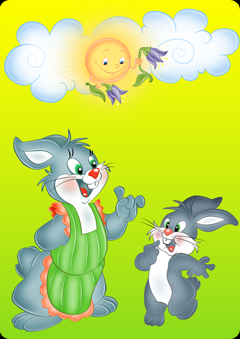 2. Расскажите ребенку, что такое детский сад, зачем туда ходят дети, почему вы хотите, чтобы малыш пошел в детский сад.3. Расскажите ребенку о режиме детского сада: что, как и в какой последовательности он будет делать.4. Поговорите с ребенком о возможных трудностях, к кому он может обратиться за помощью, как он это сможет сделать. Например: «Если ты захочешь пить, подойди к воспитателю и скажи: «Я хочу пить» и Елена Николаевна нальет тебе воды».5. Научите малыша знакомиться с другими детьми, обращаться к ним по имени, просить, а не отнимать игрушки; предлагать свои игрушки, услуги другим детям. Ребенок привыкнет тем быстрее, чем с большим количеством детей и взрослых сможет построить отношения. Помогите ему в этом.6. В период адаптации эмоционально поддерживайте малыша. Чаще обнимайте ребенка, скажите малышу: «Я знаю, что ты скучаешь без меня, что тебе бывает страшно. Когда происходит что - то новое, всегда сначала страшно, а потом привыкаешь и становится интересно. Ты молодец, ты смелый, у тебя все получится». Разработайте вместе с ребенком несложную систему прощальных знаков внимания, и ему будет проще отпускать вас. Максимально сократите процесс прощания в утренние часы.
Если через месяц ваш ребенок еще не привык к детскому саду, проверьте список рекомендаций и попытайтесь выполнить те из них, о которых вы забыли.